О внесении изменений в постановление Администрации города Когалыма от 19.05.2011 №1141В соответствии с Федеральным законом от 21.12.1994 №68-ФЗ «О защите населения и территорий от чрезвычайных ситуаций природного и техногенного характера», Федеральным законом от 06.10.2003 №131-ФЗ «Об общих принципах организации местного самоуправления в Российской Федерации», Закона Ханты-Мансийского автономного округа-Югры  от 16.10.2007 №135-оз «О защите населения и территорий Ханты-Мансийского автономного округа-Югры от чрезвычайных ситуаций межмуниципального и регионального характера», Постановлением Правительства ХМАО-Югры от 17.04.2006 №78-п «О территориальной подсистеме Ханты-Мансийского автономного округа - Югры единой государственной системы предупреждения и ликвидации чрезвычайных ситуаций», Уставом города Когалыма, в целях приведения нормативных правовых актов Администрации города Когалыма в соответствие с законодательством Российской Федерации:1. В постановление Администрации города Когалыма от 19.05.2011 №1141 «О Когалымском городском звене территориальной подсистемы Ханты-Мансийского автономного округа-Югры единой государственной системы предупреждения и ликвидации чрезвычайных ситуаций» (далее - постановление) внести следующие изменения:1.1 в пункте 2 постановления слова «Администрации города (А.М.Качанов)» заменить словами «города Когалыма»;1.2. абзац первый пункта 3 постановления после слова «служба» дополнить словами «города Когалыма»;1.3. в приложении 1 к постановлению:1.3.1.  в пункте 3 слова «главой Администрации города Когалыма» заменить словами «Администрацией города Когалыма»;1.3.2. абзац второй пункта 6 изложить в следующей редакции: «- разработка и реализация правовых и экономических норм по обеспечению защиты населения и территорий от чрезвычайных ситуаций, в том числе по обеспечению безопасности людей на водных объектах;»;1.3.3. абзац шестой пункта 6 изложить в следующей редакции:«- подготовка населения к действиям в чрезвычайных ситуациях, в том числе организация разъяснительной и профилактической работы среди населения в целях предупреждения возникновения чрезвычайных ситуаций на водных объектах;»;1.3.4. в пункте 19 слова «и контроля» исключить;1.3.5. в пункте 22 цифры «112, 01» заменить цифрами «112, 101, 01.»;1.3.6. в пункте 23 слова «Департамента гражданской защиты населения» заменить словами «Департамента региональной безопасности»;1.4. в приложении 2 к постановлению:1.4.1. в абзаце третьем пункта 1 слова «федеральное казенное учреждение «15 отряд федеральной противопожарной службы Государственной противопожарной службы по Ханты-Мансийскому автономному округу-Югре» (договорной)» заменить словами «федеральное государственное бюджетное учреждение «Управление договорных подразделений федеральной противопожарной службы Государственной противопожарной службы № 4»;1.4.2. в абзаце втором пункта 5 слова «Открытое акционерное общество «Когалымгоргаз» заменить словами «Акционерное общество «Когалымгоргаз»;1.4.3. в абзаце четвертом пункта 5 слова «Филиал Акционерного общества «Россети Тюмень» заменить словами «Филиал акционерного общества «Россети Тюмень»;1.4.4. в абзаце втором пункта 6 слова «Центр гигиены и эпидемиологии в Ханты-Мансийском автономном округе-Югре» в городе Когалыме» заменить словами «Центр гигиены и эпидемиологии в ХМАО-Югре в городе Сургуте, в Сургутском районе и в городе Когалыме»;1.4.5. в абзаце четвертом пункта 6 слова «ветеринарный центр Сургутский районный ветеринарный центр ветеринарный отдел города Когалыма» заменить словами «Ветеринарный центр в городе Сургуте и Сургутском районе, ветеринарный отдел по городу Когалым»;1.4.6. в абзаце пятом пункта 6 слова «Авиационная метеорологическая станция гражданская «Когалым» Филиал Север Сибири ФГБУ Авиаметтелеком «Росгидромет»» заменить словами «Авиационная метеостанция Когалым (гражданская) Филиал Севера Сибири ФГБУ «Главный центр информационных технологий и метеорологического обслуживания авиации Федеральной службы по гидрометеорологии и мониторингу окружающей среды»;1.5. в приложении 3 к постановлению:1.5.1. в пункте 1 слова «Отдел по связям с общественностью и социальным вопросам» заменить словами «Сектор по социальным вопросам»;1.5.2. в абзаце втором пункта 2 слова «организациях и учреждениях, находящихся в ведении Управления образования» заменить словами «образовательных организациях, подведомственных Управлению образования»;1.5.3. абзац пятый пункта 2 исключить;1.5.4. в абзацах первом и втором пункта 4 слова «Управление жилищно-коммунального хозяйства Администрации города Когалыма» заменить словами «Управление капитального строительства и жилищно-коммунального комплекса города Когалыма»;1.5.5. пункт 4 после абзаца пятого дополнить абзацем шестым следующего содержания: «-обеспечение экологической безопасности на территории города Когалыма.»;1.5.6. в абзацах первом и втором пункта 7 слова «Управление культуры, спорта и молодежной политики» заменить словами «Управление культуры и спорта»;1.5.7 в абзаце втором пункта 7 слова «организациях и учреждениях, находящихся в ведении» заменить словами «организациях, подведомственных»;1.5.8. абзац третий пункта 7 исключить;1.5.9. абзац второй пункта 8 исключить;1.5.10. в пункте 8 слово «Главы» заменить словом «главы».2. Отделу по делам гражданской обороны и чрезвычайным ситуациям Администрации города Когалыма (С.А.Ларионов) направить в юридическое управление Администрации города Когалыма текст постановления, его реквизиты, сведения об источнике официального опубликования в порядке и сроки, предусмотренные распоряжением Администрации города Когалыма               от 19.06.2013 №149-р «О мерах по формированию регистра муниципальных нормативных правовых актов Ханты-Мансийского автономного округа – Югры» для дальнейшего направления в Управление государственной регистрации нормативных правовых актов Аппарата Губернатора Ханты-Мансийского автономного округа - Югры.3. Опубликовать настоящее постановление в газете «Когалымский вестник» и сетевом издании «Когалымский вестник»: KOGVESTI.RU. Разместить настоящее постановление на официальном сайте Администрации города Когалыма в информационно-телекоммуникационной сети «Интернет» (www.admkogalym.ru).4. Контроль за выполнением постановления возложить на заместителя главы города Когалыма А.М.Качанова.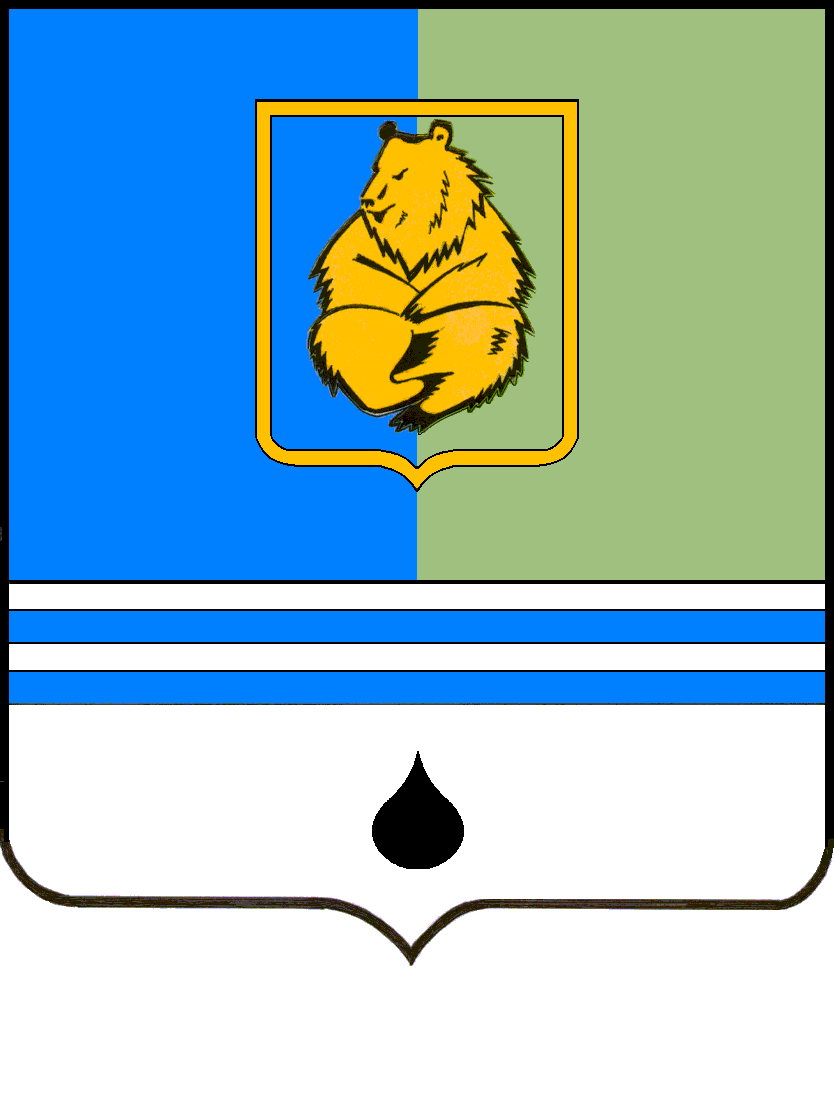 ПОСТАНОВЛЕНИЕАДМИНИСТРАЦИИ ГОРОДА КОГАЛЫМАХанты-Мансийского автономного округа - ЮгрыПОСТАНОВЛЕНИЕАДМИНИСТРАЦИИ ГОРОДА КОГАЛЫМАХанты-Мансийского автономного округа - ЮгрыПОСТАНОВЛЕНИЕАДМИНИСТРАЦИИ ГОРОДА КОГАЛЫМАХанты-Мансийского автономного округа - ЮгрыПОСТАНОВЛЕНИЕАДМИНИСТРАЦИИ ГОРОДА КОГАЛЫМАХанты-Мансийского автономного округа - Югрыот [Дата документа]от [Дата документа]№ [Номер документа]№ [Номер документа]